Click on the titles to see the records in sEURchBookse-booksAmerica's wars on democracy in Rwanda and the DR Congoby Justin Podur[Cham] : Palgrave Macmillan, [2020]ISBN: 9783030446994 3030446999Austerity and protest : popular contention in times of economic crisisby Marco Giugni, Maria T. Grasso (eds.)London : Routledge, 2016ISBN: 9781315568331 1315568330 9781317177333 1317177339Contention in times of crisis : recession and political protest in thirty European countriesby Hanspeter Kriesi, Jasmine Lorenzini, Bruno Wüest, Silja Häusermann (eds.)Cambridge, United Kingdom ; New York, NY : Cambridge University Press, 2020ISBN: 9781108891660 1108891667Decolonization, development and knowledge in Africa : turning over a new leafby Sabelo J. Ndlovu-GatsheniAbingdon, Oxon ; New York, NY : Routledge, Taylor & Francis Group, 2020ISBN: 9781003030423 1003030424 9781000068061 1000068064 9781000068054 1000068056 9781000068047 1000068048Global poverty : global governance and poor people in the post-2015 eraby David HulmeMilton Park, Abingdon Oxon ; New York, NY : Routledge, 2015ISBN: 9781317575214 1317575210 9781315738932 1315738937International society, global polity : an introduction to international political theoryby Chris Brown
Los Angeles: Sage Publications Ltd., 2014ISBN: 1526473917 9781526473912 1473911281 9781473911284Legislative development in Africa : politics and postcolonial legaciesby Ken Ochieng' Opalo
Cambridge : Cambridge University Press, [2019]ISBN: 9781108684651 1108684653 9781108694711 1108694713Migration, education, and translation : cross-disciplinary perspectives on human mobility and cultural encounters in education settingsby Vivienne Anderson, Henry Johnson (eds.)Abingdon, Oxon ; New York, NY : Routledge, 2020ISBN: 0429291159 9781000740608 1000740609 9780429291159 9781000740868 1000740862 9781000740738 1000740730Postdevelopment in practice : alternatives, economies, ontologiesby Elise Klein, Carlos Eduardo Morreo (eds.)Abingdon, Oxon ; New York, NY : Routledge, 2019ISBN: 9780429492136 0429492138 9780429959981 0429959982 9780429959998 0429959990 9780429959974 0429959974Profit and passion : transactional sex in colonial Mexicoby Nicole von GermetenOakland, CA : University of California Press, [2018]ISBN: 9780520969704 0520969707Public space design and social cohesion : an international comparisonby Patricia Aelbrecht, Quentin Stevens (eds.)New York : Routledge, Taylor and Francis Group, 2019ISBN: 9780429951046 0429951043 9780429489150 0429489153 9780429951053 0429951051 9780429951039 0429951035Rosa Luxemburg : a permanent challenge for political economy : on the history and the present of Luxemburg's 'Accumulation of Capital'by Judith Dellheim, Frieder OttoWolf[London] : Palgrave Macmillan, 2016ISBN: 9781137601087 1137601086Red skin, white masks : rejecting the colonial politics of recognitionby Glen Sean CoulthardMinneapolis : University of Minnesota Press, 2014ISBN: 9781452942421 1452942420 9780816679652 0816679657 9781452948409 1452948402Religion and politics in the developing world: explosive interactions : explosive interactionsby Rolin Mainuddin
London : Taylor and Francis, 2017ISBN: 9781315190914 1315190915 9781351750530 1351750534 9781351750516 1351750518The democratic politics of military interventions : political parties, contestation, and decisions to use force abroadby Wolfgang WagnerOxford ; New York, NY : Oxford University Press, 2020ISBN: 9780192586018 0192586017 9780191881794 0191881791The Routledge handbook of gender and developmentby Anne Coles, Leslie Gray, Janet Henshall Momsen (eds.)London ; New York : Routledge, Taylor & Francis Group, 2015ISBN: 9781134094714 113409471X 9780203383117 0203383117 9781134094783 1134094787 9781134094851 113409485XThirsty cities : social contracts and public goods provision in China and Indiaby Selina HoCambridge : Cambridge University Press, 2019ISBN: 9781108568999 1108568998 9781108580373 1108580378Why the West rules-- for now : the patterns of history, and what they reveal about the futureby Ian MorrisLondon : Profile Books, 2010ISBN: 1847652948 9781847652942PrintDevelopment theory and practice in a changing worldby Pádraig Risteard Carmody
London ; New York : Routledge, Taylor & Francis Group, 2019ISBN: 9781138551770 1138551775 9781138551787 1138551783Call Numbers:70618 - ISS The Hague Open Stacks (for loan)Manufacturing consent : the political economy of the mass mediaby Edward S. Herman, Noam Chomsky
London : Vintage, 1994ISBN: 0099533111 9780099533115Call Numbers:70616 - ISS The Hague Open Stacks (for loan)Marrying in South Asia : shifting concepts, changing practices in a globalising worldby Ravinder Kaur and Rajni Palriwala (eds.)New Delhi : Orient BlackSwan, 2018ISBN: 9789352872732 9352872738Call Numbers:70619 - ISS The Hague Open Stacks (for loan)Mercados de abasto : patrimonio, turismo, gentrificaciónby Víctor Delgadillo, Olimpia Niglio(eds.)Canterano (RM) : Aracne editrice, Mayo 2020ISBN: 9788825530759 8825530757Call Numbers:70620 - ISS The Hague Open Stacks (for loan)Shari'a law, justice and legal order : Egyptian and Islamic law : selected essaysby Rudolph Peters
Leiden ; Boston : Brill, [2020]ISBN: 9789004412514 9004412514 ISSN: 1384-1130Call Numbers:70617 - ISS The Hague Open Stacks (for loan)The end of the Maoist era : Chinese politics during the twilight of the Cultural Revolution, 1972-1976by Frederick C. Teiwes, Warren SunArmonk, N.Y. : M.E. Sharpe, 2007ISBN: 0765610965 9780765610966Call Numbers:70615 - ISS The Hague Open Stacks (for loan)The rise of modern ChinaThe rise of modern Chinaby Immanuel C.Y. Hsü. ISBN: 0195125037 9780195125030 0195125045 9780195125047Call Numbers:70614 - ISS The Hague Open Stacks (for loan)GiftsNew Acquisitions – September 2020
University Library at ISSBooks
Journals
DVDs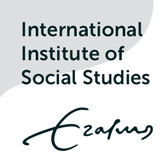 